              Комунальний заклад « Центральноукраїнський  науковийліцей - інтернат Кіровоградської обласної ради»                             Заняття з народознавства       «Лялька – мотанка- саморобна дитяча народна іграшка.                                         Лялька- берегиня»                                                                    Підготувала:  вихователь                                                                    11-В  класу                                                                    Стрембіцька  Сніжана Володимирівна                                         Кропивницький, 2024Тема: Лялька - мотанка – саморобна дитяча народна іграшка.           Лялька – берегиня.МетаНавчальна: познайомити учнів з історією появи народноїляльки, з обрядами і традиціями, пов'язаними з виготовленнямляльок; активізувати пізнавальну діяльність учнів, поповнити словниковий запас новими словами.Розвивальна: розвивати образне мислення, творчу фантазію та уяву,прищеплювати інтерес до культури своєї Батьківщини, довитоків народної творчості.Виховна: виховувати шанобливе ставлення один до одного, до української культури.Обладнання: зразки виробів сучасних ляльок, виставка мотанок з тканини.Епіграф:Моя лялька-мотанкаНиточкою змотана,Оберіг мій на землі,Талісман мені в житті                                                    Хід заняттяI.  Організаційний момент.Перевірка готовності учнів до заняття з народознавства. Вихователь читає епіграф.II.    Актуалізація опорних знань:Вихователь: -  Як ви думаєте, що означає слово «лялька»?                          -  Як ви розумієте його значення?                          -  Який образ виникає у вас в свідомості при слові «лялька»?-  Відповідають учні.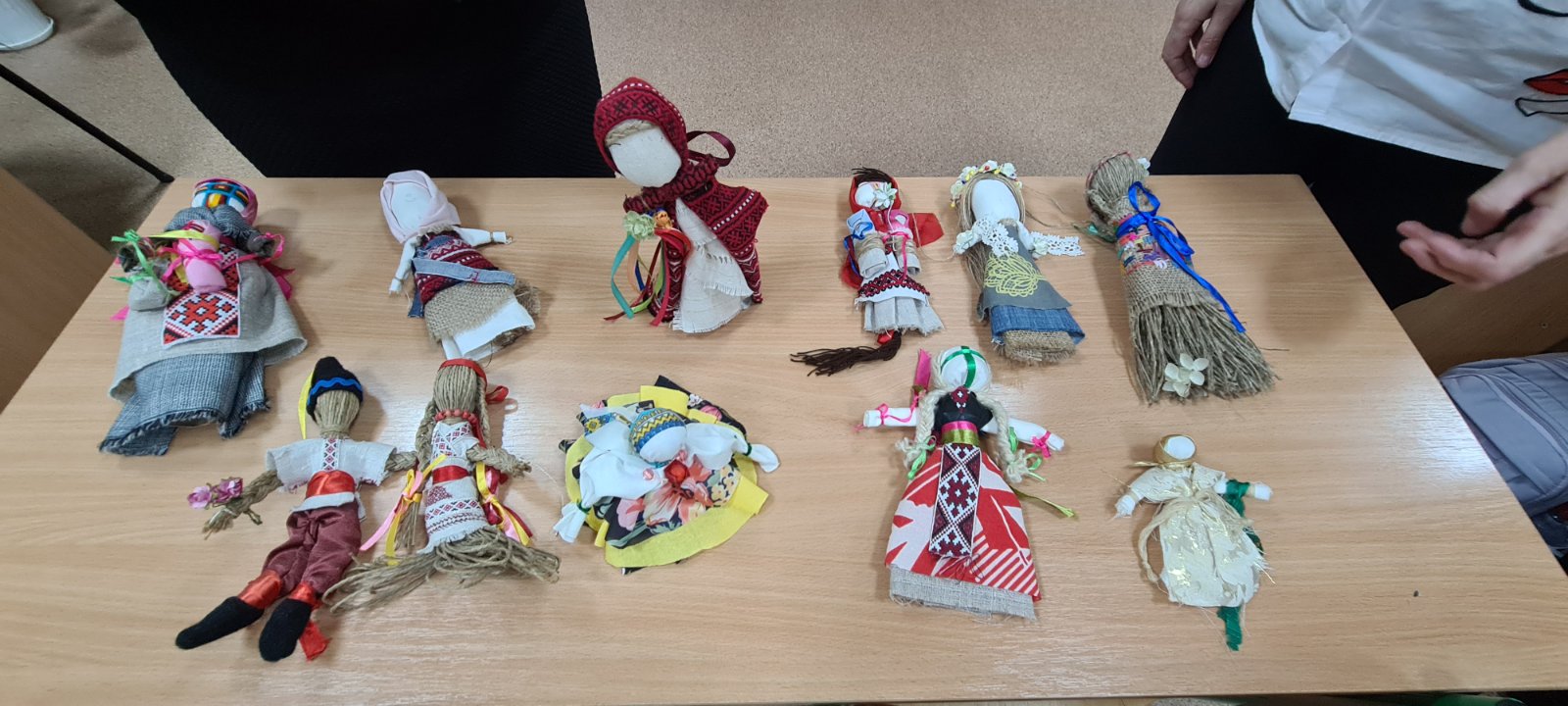 Вихователь: Продовжити наше заняття хочеться словами відомого українського письменника М.Рильського: "Той, хто не знає свого минулого, не вартий майбутнього". І дійсно, лише той народ має майбутнє, який поважає свою історію.Метод «Мікрофон»А як ви розумієте слова: «Поважати свою історію»?Висловіть свої думки, продовжуючи речення: «Поважати свою історію –значить…» (поважати свою історію – значить не лише володіти певнимизнаннями про розвиток держави, військові походи, князів, а й знатикультурну спадщину народу, його звичаї, традиції та передавати їх у спадокнаступним поколінням ).-  У народі існує повір'я, що той, хто забув звичаї своїх батьків, караєтьсялюдьми і Богом. І тільки знаючи ці традиції, зможемо передавати культурнуспадщину свого народу нащадкам. Скільки пам’ятають себе люди, завжди – удитинстві, побуті, обрядах  –  існував поряд із ними предмет, який наділявсяособливою силою: чи був символом богів, чи уособлював таємницю природи,чи просто зображував людину, чи забавляв її.  Іграшки  –  це найдорожче, що є в дитини. Іграшки, якими забавляли дітей наші пращури, були різноманітні,проте  найулюбленішою  залишалася  все  ж  таки  лялька-мотанка.  Лялька-мотанка була оберегом нашого народу.III.  Вивчення нового матеріалуВихователь: Сьогодні на занятті з народознавства ми з вами продовжимо вивчати тему «Народна лялька».-  А що ви очікуєте від сьогоднішнього заняття?Отже, ми розширимо уявлення про народні традиції створення ляльок-мотанок.Вам було завдання дізнатися від своїх бабусь про ляльки, якимивони гралися в дитинстві. (Виступи дітей). А більш докладнішу інформаціюми дізнаємось із презентації, яку підготувала Вільховецька Наталія.Учень:  З  глибини століть  прийшли до нас традиції виготовлення ляльок златочок тканини. Іграшці надавалося магічне значення. Саморобні ганчірковіляльки робили  безликими: обличчя замінював узор  у вигляді хреста, ромба,квадрата. По старовинних повірям, лялька з обличчям як би дивилася в душуі  могла  нашкодити  дитині,  його  наврочити.  Тому,  безлика  лялька  булаодночасно і оберігом.Ганчіркових  ляльок  починали  «вертіти»  з  п'яти  років.  Такі  ляльки  були  в будь-якій селянській сім'ї, в деяких будинках  їх налічувала  до  сотні. Ляльки робили  з  великим старанням, оскільки  по ній судили про смак і майстерність господині. Лялька-оберег зображала людину, вона була партнером в грі, учила розуміти внутрішній світ людини.Учень: З давніх-давен в українських родинах молода мати, чекаючидитину, робила ляльку-мотанку, яка уособлювала собою майбутнє дитя.Перш, ніж покласти в колиску новонароджену дитину, туди клали цюлялечку, і вона ставала оберегом дитини, її захисницею, символом зв’язкудитини з усім родом, і цей зв’язок захищав людину, де б вона не була. Цедуже нагадує про традицію, яка існувала в Древньому Римі, де з глинивиготовляли лари – символічні фігурки-зображення предків, і римлянинзавжди возив їх із собою, і де б він не був – з ним були його предки.Учень:  В Україні, ще на початку 20 століття дівчата, готуючи скриню звесільним посагом, разом з рушниками та сорочками, клали туди своїхляльок. Кожна дівчина робила мотану ляльку, яку забирала із собою в новусім’ю.Причому в родині чоловіка дозволялось молодій дружині, допоки в молодят немає діток, гратись лялькою, і чим більше, вважалося, вона грається лялькою, то швидше стане матір’ю, і тим здоровіші будуть діти. А коли народжувалась дитина, то молода мати клала своїх ляльок до дитячоїколиски, щоб оберігали дитя від хвороб та поганих очей, а коли дитинапідростала, то ляльки віддавалась їй для грання. Іноді бабуся чи мати робилаляльку нашвидкуруч, щоб «зайняти дитину», аби та не плакала. Тоді вголівку дитячої ляльки зав’язувався шматочок хліба і для дитини це була ііграшка, і заспокоєння, і перший образ, який вона сприймала. І разом з тим,така «лялька» несла енергію любові.Вихователь: Ми довідались про історію ляльки-мотанки, як оберега. А зараз дізнаємось, які ще були види народних ляльок.Словникова робота.(Вихователь зачитує визначення, а учні повинні дивлячись на дошку назвати, як вони гадають, що це за лялька).Лялька з немовлям називалась – мати.Лялька, що виготовлялася на щасливе життя називалась – доля.Лялька, яку прикріплювали над колискою дитини – куватка.Лялька-подружка, котрій розповідали потаємні бажання – бажанниця.Лялька, яка символізувала достаток та добробут родини та в основу якоїнасипали зерно – крупорушка.Ляльки, що символізували щасливе подружнє життя та злагоду міжчоловіком та жінкою – нерозлучники.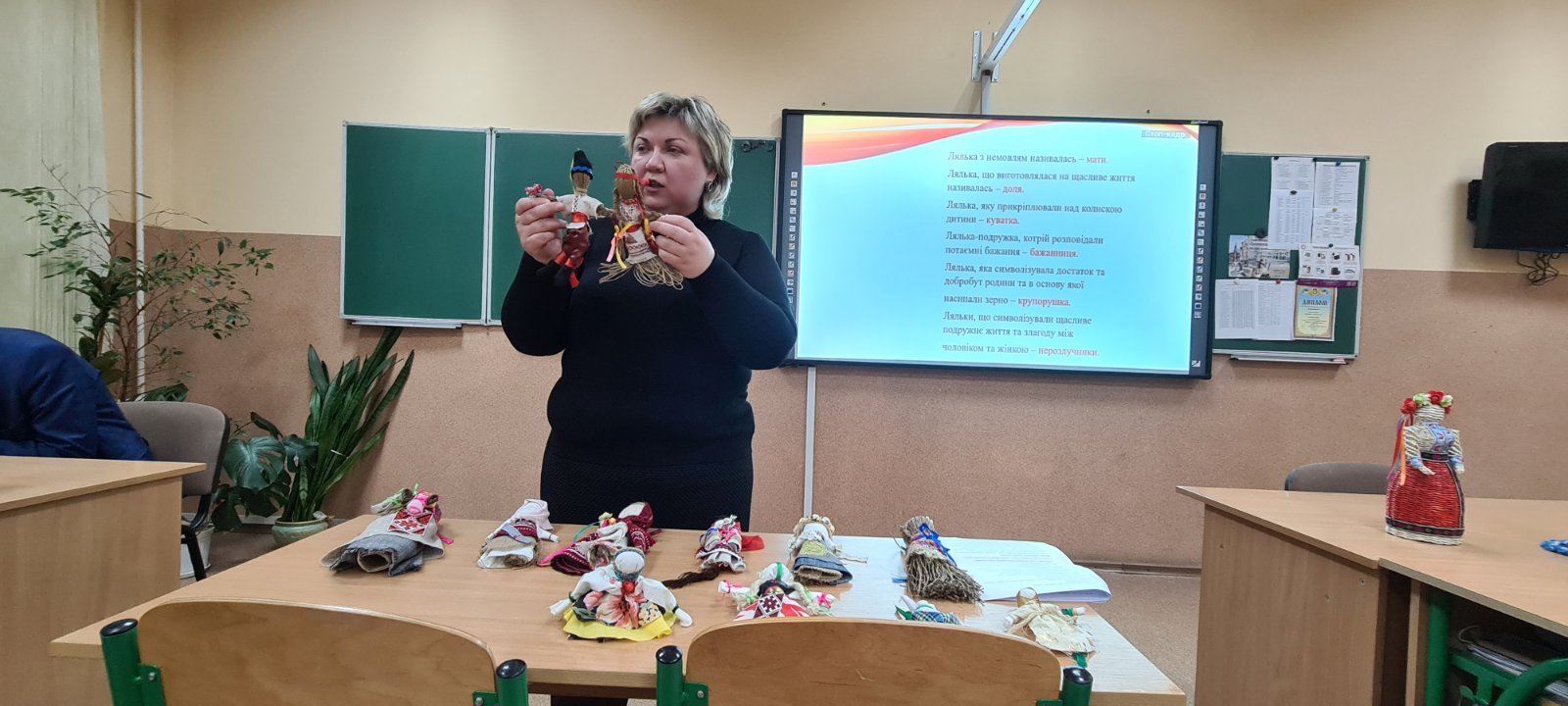 Вихователь: Насправді ляльку-мотанку може зробити кожен. Для цього необхідно лише трішки часу, фантазія.  Пам’ятайте, лялька, зроблена власними руками, значно тепліша та добріша, ніж куплена-пластмасова, адже вона наша –лялька-мотанка!-  Пригадайте, з яких матеріалів виготовлялися ляльки-мотанки?А зараз погляньте на виготовлені з різних матеріалів саморобні ляльки.Історія  української ляльки- мотанки.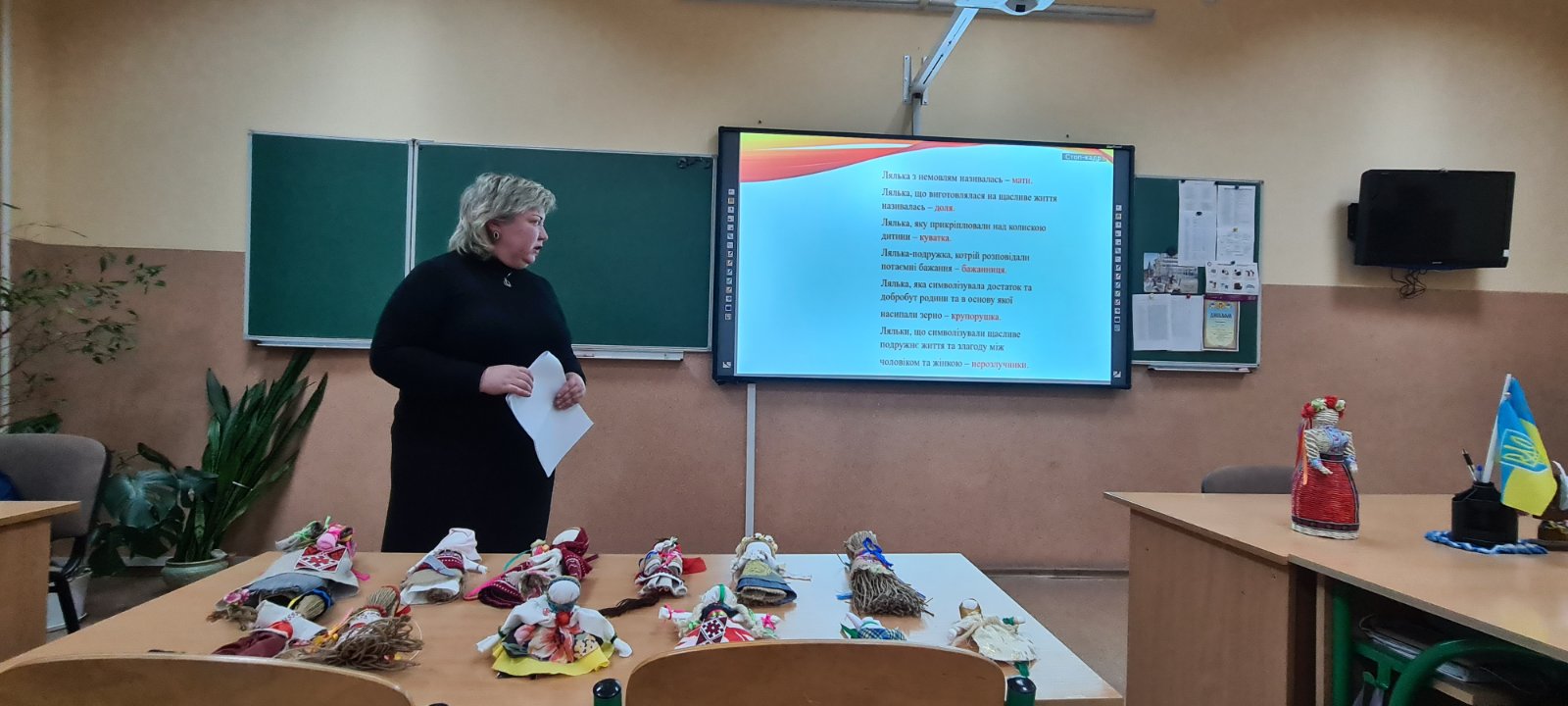   Іще для наших прабабусь і бабусь хрест, молитва, великодня крашанка, як і рушник, паляниця, вогонь у печі, обручка, пучечок певного зілля, пов’язаного навхрест, а також слова « Добрий день!», « з Богом!», «бувайте здорові!», як і  « не убий», « не укради»-  були не просто предметами і словами, а знаками добра і сили, заступниками від нещасть, були – оберегами. Також великим оберегом вважалася лялька- мотанка. Головне призначення ляльки – берегти душу свого власника від зла й нечистих помислів. Іноді з рук майстра народжувалися ляльки, про які складалися легенди і передавалися від матері до доньки, як священний переказ.    При виготовленні ляльки-мотанки повинні бути тільки гарні та добрі думки. Лялька-берегиня має стояти на видному місці.Ляльку в жодному разі не можна підвішувати за голову. Найкраще ставити їїна підставку, так, щоб вона оглядала кімнату. В крайньому разі її можнапочепити на стіну за спеціальну петельку ззаду на поясі.Коли ви вносите ляльку в дім і ставите її на призначене для неї місце, можнаїй «розказати», для чого вона прийшла у ваш дім. Не варто у присутностіляльки-берегині лаятися або з’ясовувати стосунки. І не варто ляльку,зроблену для вашого дому, передаровувати іншим людям. Разом з нею можепіти ваша домашня гармонія …VI. Підсумок уроку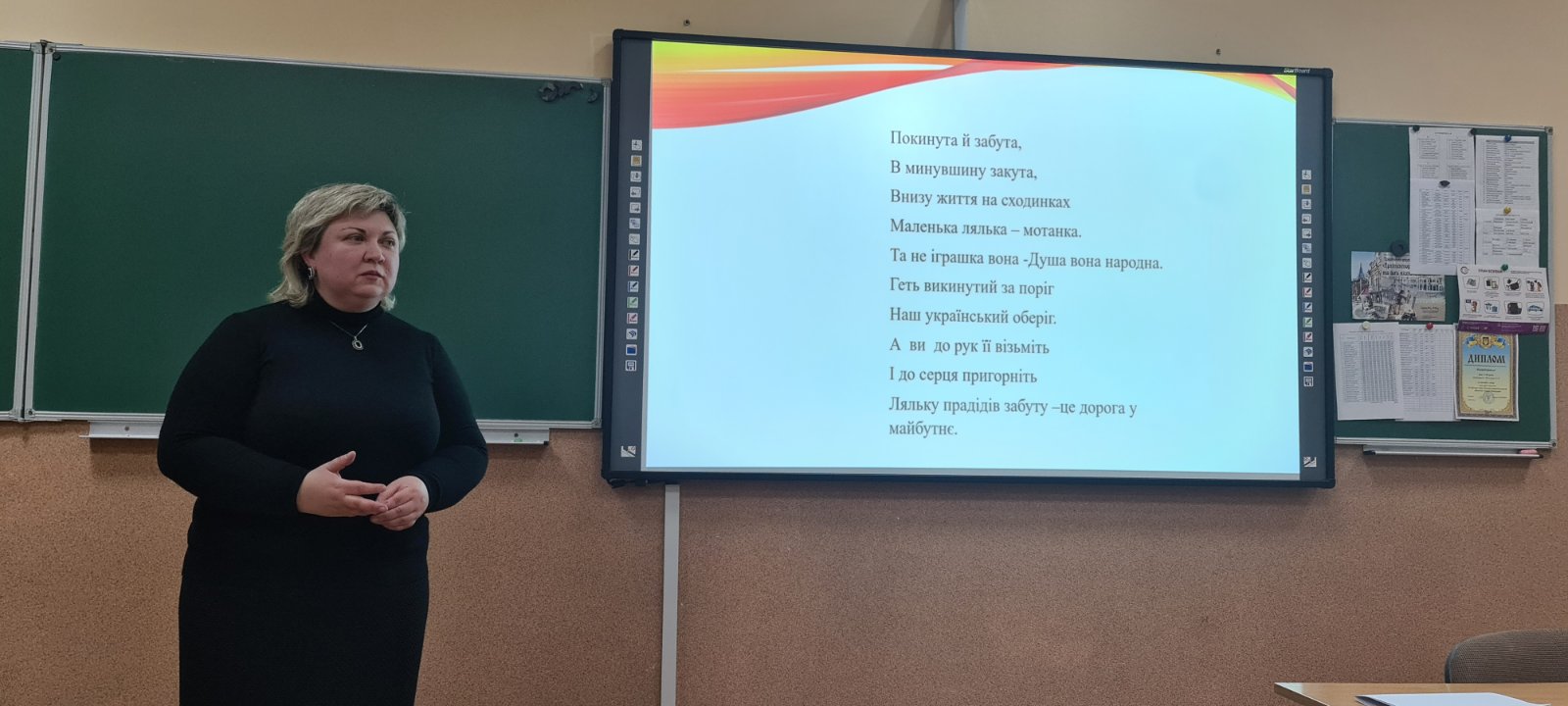 Закінчити хочеться рядками:Покинута й забута,В минувшину закута,Внизу життя на сходинкахМаленька лялька – мотанка.Та не іграшка вона -Душа вона народна.Геть викинутий за порігНаш український оберіг.А до рук її візьмітьІ до серця пригорнітьЛяльку прадідів забуту -Це дорога у майбутнє.